      No. 246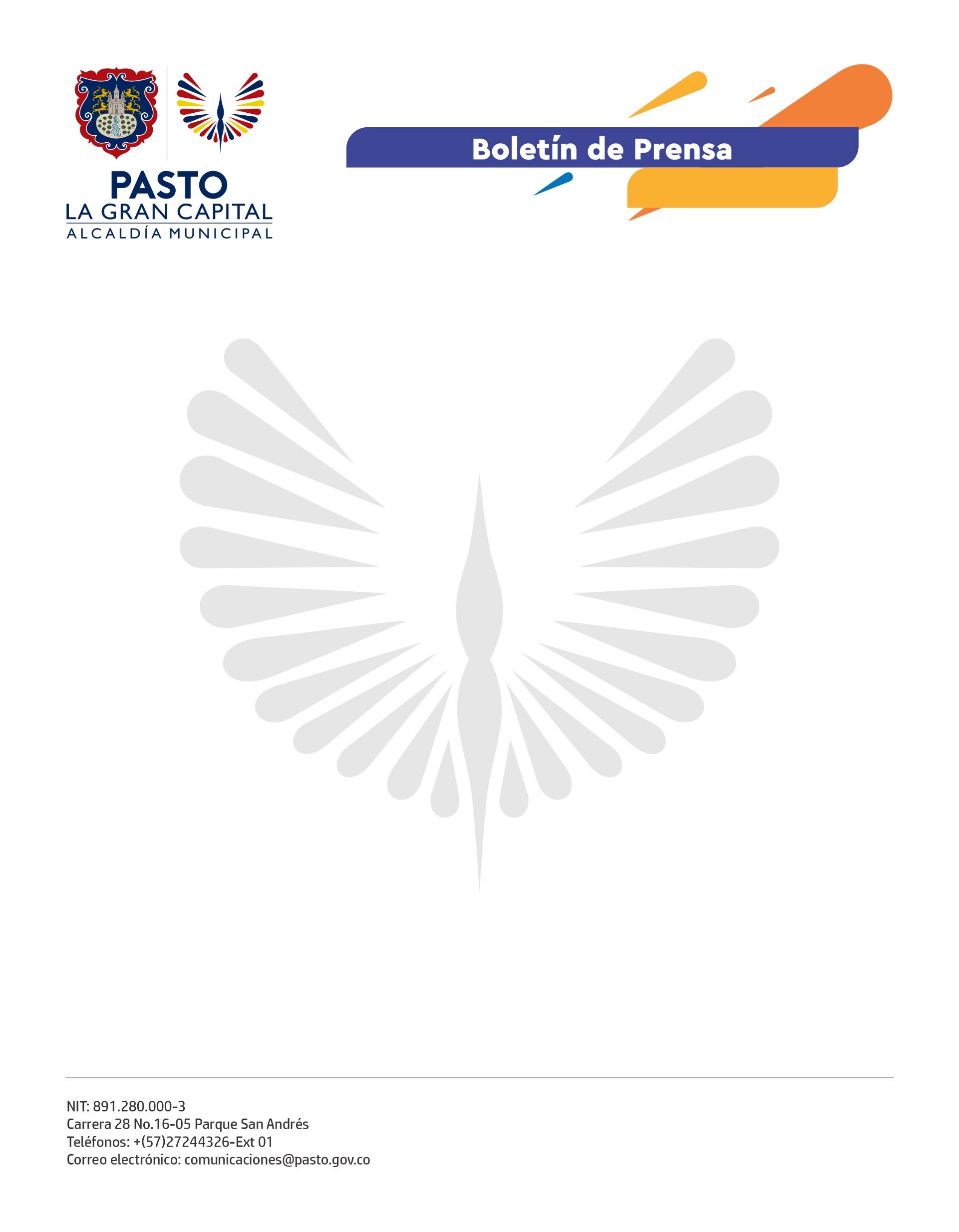 28 de abril de 2022GERENTES DE EMPRESAS DE TRANSPORTE PÚBLICO DEL MUNICIPIO SE CAPACITARON EN IMPLEMENTACIÓN DE PLANES ESTRATÉGICOS DE SEGURIDAD VIAL En el marco de la Semana de la Seguridad Vial 2022, la Secretaría de Tránsito y Transporte, con apoyo de la Agencia Nacional de Seguridad Vial, llevó a cabo un espacio de formación para los gerentes de las empresas de transporte público del municipio.Durante el encuentro se abordaron temas relacionados con los alcances y normas que rigen los Planes Estratégicos de Seguridad Vial (PESV), los cuales se constituyen en una herramienta de gestión encaminada a generar hábitos y conductas seguras en las vías para prevenir riesgos y reducir la siniestralidad vial.“La participación del transporte público es esencial en la construcción de la seguridad vial. Desde la Administración Municipal trabajamos de manera conjunta con este sector para adoptar acciones que garanticen la seguridad de conductores, operarios y, desde luego, de todos los usuarios”, expresó el coordinador de Seguridad Vial, Moisés Narváez.Por su parte, el gerente de la empresa de buses Cootranur, Alfonso Ortega, explicó que, siendo la siniestralidad vial una de las principales causas de muerte en Colombia y el mundo, se hace necesario fortalecer todas las estrategias que mitiguen este fenómeno y les den garantías a los ciudadanos para movilizarse de una manera más segura.Entre tanto, la gerente de la cooperativa de taxis Autopasto, Olga Troya, destacó la pertinencia de este espacio de capacitación y precisó que el transporte público es fundamental en la implementación de medidas que velen por la protección de conductores, pasajeros y demás actores de la movilidad. “Nosotros desde nuestra empresa trabajamos día a día para afianzar nuestro Plan Estratégico de Seguridad Vial a fin de prestar un servicio responsable y seguro”, indicó.La Semana de la Seguridad Vial concluye este viernes con una feria de movilidad que se realizará en la Plaza del Carnaval y en la que participarán diferentes concesionarios de la ciudad.